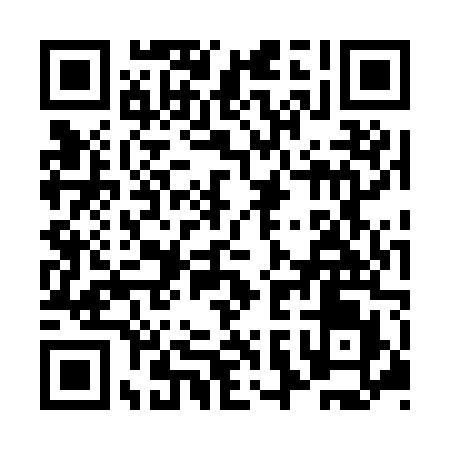 Prayer times for Katharinenhof, GermanyWed 1 May 2024 - Fri 31 May 2024High Latitude Method: Angle Based RulePrayer Calculation Method: Muslim World LeagueAsar Calculation Method: ShafiPrayer times provided by https://www.salahtimes.comDateDayFajrSunriseDhuhrAsrMaghribIsha1Wed2:585:361:125:188:4911:182Thu2:575:341:125:198:5111:193Fri2:565:321:125:198:5311:204Sat2:555:301:125:208:5411:205Sun2:545:281:125:218:5611:216Mon2:535:261:115:228:5811:227Tue2:535:241:115:229:0011:238Wed2:525:221:115:239:0211:239Thu2:515:201:115:249:0411:2410Fri2:505:181:115:259:0511:2511Sat2:505:161:115:259:0711:2612Sun2:495:141:115:269:0911:2613Mon2:485:131:115:279:1111:2714Tue2:475:111:115:279:1211:2815Wed2:475:091:115:289:1411:2916Thu2:465:081:115:299:1611:2917Fri2:455:061:115:299:1711:3018Sat2:455:041:115:309:1911:3119Sun2:445:031:115:319:2111:3220Mon2:445:011:115:319:2211:3221Tue2:435:001:125:329:2411:3322Wed2:434:581:125:339:2611:3423Thu2:424:571:125:339:2711:3524Fri2:424:561:125:349:2911:3525Sat2:414:541:125:349:3011:3626Sun2:414:531:125:359:3211:3727Mon2:404:521:125:369:3311:3728Tue2:404:511:125:369:3411:3829Wed2:394:501:125:379:3611:3930Thu2:394:491:135:379:3711:3931Fri2:394:481:135:389:3811:40